What should we know?What should we know?ConnectionsWhat should we be able to do?What should we be able to do?Our school believes that you are loved and welcomed into the family of God. The ways in which we are special and unique.Families are places where people grow and can be safe and are given love.People in my school have different kinds of families who look after them.My school is another kind of family where I am safe and am given love.If I do not feel happy or safe in my home family or school family there is someone to go to for help.Why friendships are good for us.How we can be a good friend.How we can show respect to other people who might be different to us.What bullying is and some of the different ways people bully each other.How to get help if you feel you are being bullied.What is right to keep private and what are bad secrets.That our bodies belong to us and that there is safe and unsafe touching. How to ask for help if I feel unsafe or feel bad about any adult. Our school believes that you are loved and welcomed into the family of God. The ways in which we are special and unique.Families are places where people grow and can be safe and are given love.People in my school have different kinds of families who look after them.My school is another kind of family where I am safe and am given love.If I do not feel happy or safe in my home family or school family there is someone to go to for help.Why friendships are good for us.How we can be a good friend.How we can show respect to other people who might be different to us.What bullying is and some of the different ways people bully each other.How to get help if you feel you are being bullied.What is right to keep private and what are bad secrets.That our bodies belong to us and that there is safe and unsafe touching. How to ask for help if I feel unsafe or feel bad about any adult. 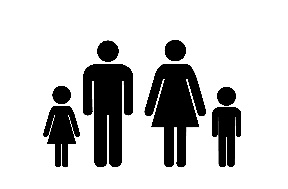 Families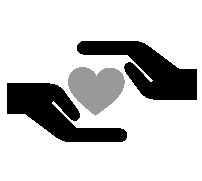 Friendships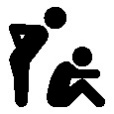 No to bullying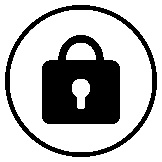 Keeping safe, online and offI can…Identify things we are good at, describe the ways in which we are special and unique.Identify people who are special to us and make up our family (including the Christian idea of the Family of God). Show that we understand that different people have different kinds of families.Know where to go for help if we feel unsafe or unhappy in our family or school.Describe what a good friend is like.Show kindness to someone who is a friend in a way they will like.Describe why it is good to be able to show kindness to someone who is not our friend and try to include them in a game or activity if they want to play.Know that sometimes people like to play by themselves.Describe what bullying is, the different kinds of bullying and why it is hurtful.Know where to go for help if you are bullied. Talk about why it is good to be kind with our words and hands.Talk about how our bodies belong to us. Identify what is safe and unsafe touching. Explain that it is wrong to keep bad secrets and that people should not ask us to do that.Tell a trusted adult if I feel unsafe.I can…Identify things we are good at, describe the ways in which we are special and unique.Identify people who are special to us and make up our family (including the Christian idea of the Family of God). Show that we understand that different people have different kinds of families.Know where to go for help if we feel unsafe or unhappy in our family or school.Describe what a good friend is like.Show kindness to someone who is a friend in a way they will like.Describe why it is good to be able to show kindness to someone who is not our friend and try to include them in a game or activity if they want to play.Know that sometimes people like to play by themselves.Describe what bullying is, the different kinds of bullying and why it is hurtful.Know where to go for help if you are bullied. Talk about why it is good to be kind with our words and hands.Talk about how our bodies belong to us. Identify what is safe and unsafe touching. Explain that it is wrong to keep bad secrets and that people should not ask us to do that.Tell a trusted adult if I feel unsafe.VocabularyDefinitionDefinitionDefinitionUniqueWe all have special strengths and talents, these may be different to others.We all have special strengths and talents, these may be different to others.We all have special strengths and talents, these may be different to others.Family A group of people living together. Often it is made up of a parent or parents and their child or childrenA group of people living together. Often it is made up of a parent or parents and their child or childrenA group of people living together. Often it is made up of a parent or parents and their child or childrenBullyingActions that are unkind, that frighten or hurt people and make them feel picked on or outside the groupActions that are unkind, that frighten or hurt people and make them feel picked on or outside the groupActions that are unkind, that frighten or hurt people and make them feel picked on or outside the groupSafetyKeeping away from danger or harmKeeping away from danger or harmKeeping away from danger or harmBoundariesMaking limits to keep you safeMaking limits to keep you safeMaking limits to keep you safeTheological vocabulary Definition Definition Definition EternalGod has always loved us and will never stop loving us God has always loved us and will never stop loving us God has always loved us and will never stop loving us CreatedWe are specially made by God and so is everyone elseWe are specially made by God and so is everyone elseWe are specially made by God and so is everyone elseFrailAll people sometimes make mistakes All people sometimes make mistakes All people sometimes make mistakes ExpansiveGod loves all people and wants us all to grow more into being good and kind to each otherGod loves all people and wants us all to grow more into being good and kind to each otherGod loves all people and wants us all to grow more into being good and kind to each otherWorthyEveryone is special and really worth keeping safeEveryone is special and really worth keeping safeEveryone is special and really worth keeping safeIncludedNo one should be left out or made to feel they are not as lovely as other peopleNo one should be left out or made to feel they are not as lovely as other peopleNo one should be left out or made to feel they are not as lovely as other peopleForgivenIf people say sorry then they should be allowed a fresh start If people say sorry then they should be allowed a fresh start If people say sorry then they should be allowed a fresh start FaithfulIt is good for us to keep sticking with our friends and family It is good for us to keep sticking with our friends and family It is good for us to keep sticking with our friends and family 